Nivel Inicial: Organización del Ciclo Lectivo 2018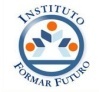 Sala de 4Estimadas Familias:                             En base a lo informado por la Secretaría de Educación del Gobierno de la Ciudad de Buenos Aires, ya hemos organizado el Inicio Lectivo 2018 del Nivel Inicial. Cualquier novedad al respecto, será publicada en la página web del IFF (www.formarfuturo.org.ar).                              A partir del 5 de febrero, administración atenderá en el horario de 9 a 16 hs. Desde el 15 de febrero, Secretaría del Nivel Primario e Inicial atenderá de 8:30 a 11:30 hs.Lunes 5 de marzo:     9:00 hs. Recepción y Bienvenida. (Patio descubierto)9:20 hs. Docentes y alumnos, acompañados por sus familias, visitan las salas para  realizar una actividad.10:00 hs. Cierre de la actividad. Despedida.Martes 6 de marzo:                       08:40 hs. Reunión Informativa Talleres Turno Tarde (S.U.M.), sala de 2,3 y 4 años.A partir del 07 de marzo, las salas de 4 años y Preescolar hacen su horario normal de 08:30 a 12:15 hs.Lunes 12 de marzo:          Inicio de los Talleres Turno Tarde.          Inicio del Servicio de pre-hora y post-hora Inicial/Primaria.          Inicio del Servicio de Comedor.Recordar la importancia en el cumplimiento del uniforme, asistiendo con el calzado reglamentario. Los accesorios (gorro, bufanda, vincha, etc.) deben respetar los colores del uniforme (blanco, azul, turquesa y naranja)Materiales que deben traer los niños todos los días: ES IMPRESCINDIBLE QUE TODOS LOS ELEMENTOS QUE TRAEN LOS NIÑOS AL JARDIN ESTEN CLARAMENTE IDENTIFICADOS CON SU NOMBRE COMPLETO.Mochila sin ruedas, tamaño mediano en el cual puedan caber todas las pertenencias de cada niño (con nombre). Un vaso de plástico con asa. Sin pico, ni sorbete, ni tapa. Una toallita con cinta para colgar del cuello.Bebida para el momento del refrigerio, puede ser una botella plástica (no de vidrio)  con agua, jugo, o las cajitas de cartón que traen jugo o leche. Alimento sólido para el momento del refrigerio (galletitas, yogurt, cereales, barritas, etc.). Si fuera  fruta ya lista para comer (pelada, cortada, sin semillas, etc.) Importante: todas las prendas del uniforme y demás pertenencias de uso personal deberán estar identificadas con el nombre del niño, bordadas para evitar que se pierdan (no colocarlo con birome o marcador). Materiales de trabajo para entregar a la docente el primer día de clase: Cuaderno de 100 hojas forrado con la estampa que deseen, etiqueta con nombre, apellido y sala a la que pertenece.2 cajas de pañuelos descartables. Carpeta caja oficio 3 solapas lomo 5 cm.1 alcohol en gel pequeño. 1 cartuchera tipo canopla sin estampa (bolsita con cierre), que contenga: 1 lápiz negro INICIAL nº 2 (JUMBO) Pelikan o Faber-Castell, 1 tijera punta redonda y 1 voligoma.Libro de inglés:Sala 4 años: “Bebop 2” Ed. Macmillan (Student’s Book)Talleres Turno Tarde (los materiales se entregan el 12/3 a la Seño Sol)Libro de inglés: “Discovery with Dex 1 ”  Ed. Macmillan.1 block de hojas canson, de color,  tipo “El Nene” por 24 hojas. 1 caja de 12 crayones largos.										Muchas Gracias, saludos cordiales.Equipo Directivo del Nivel Inicial y Primario